Wildlife Watch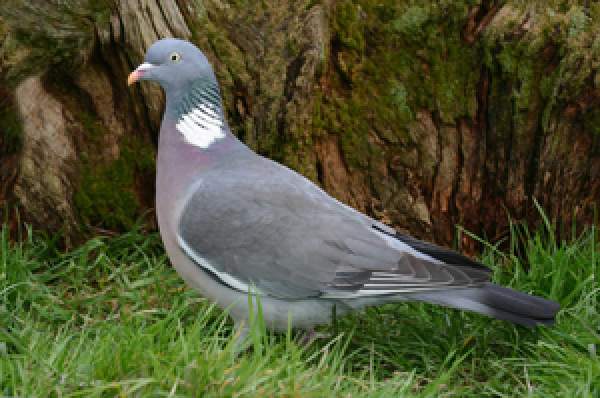 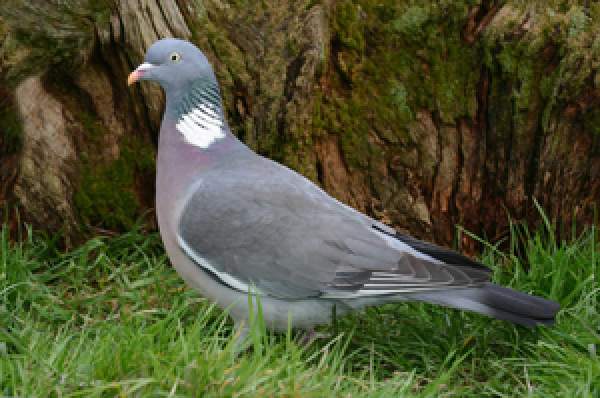 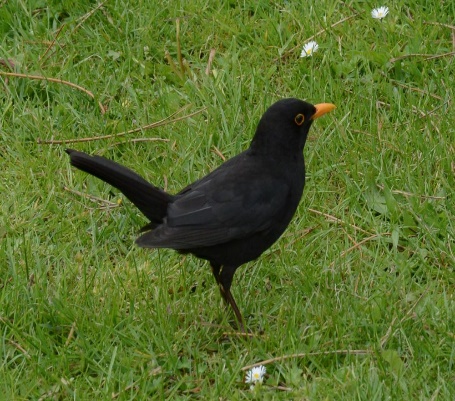 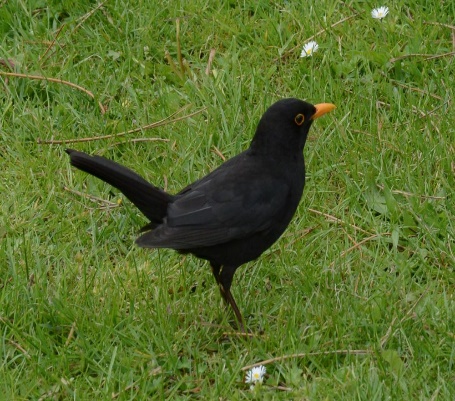 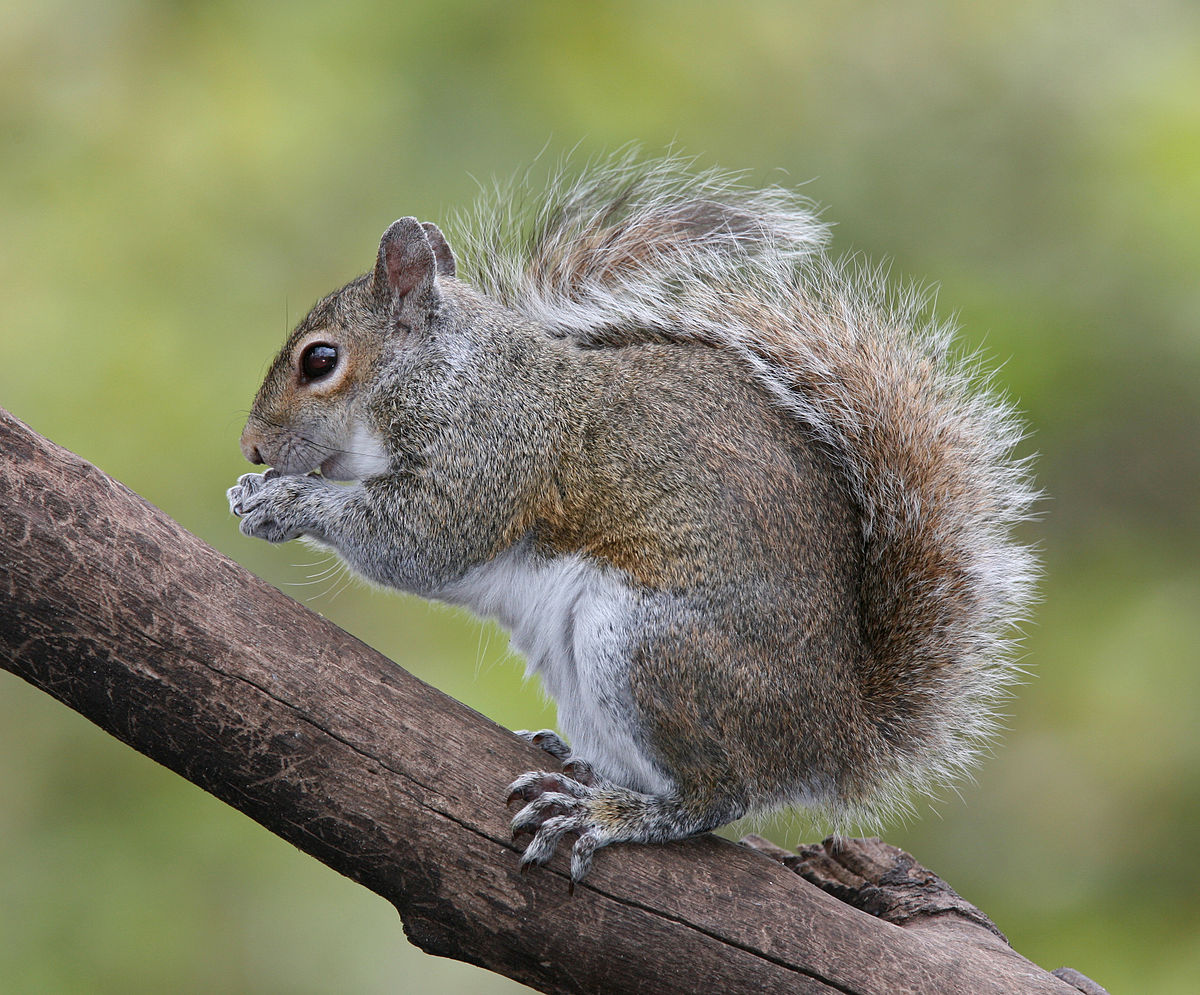 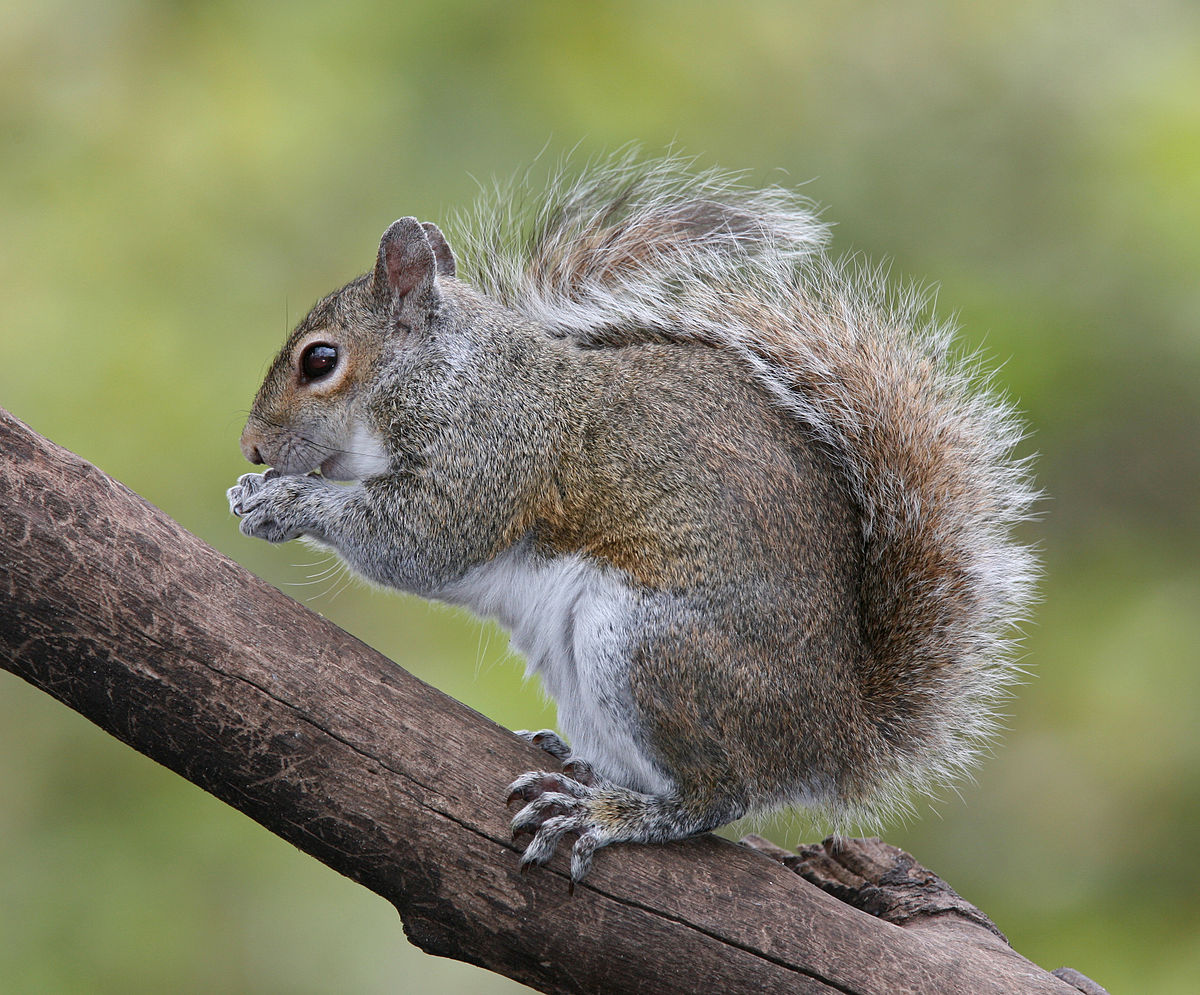 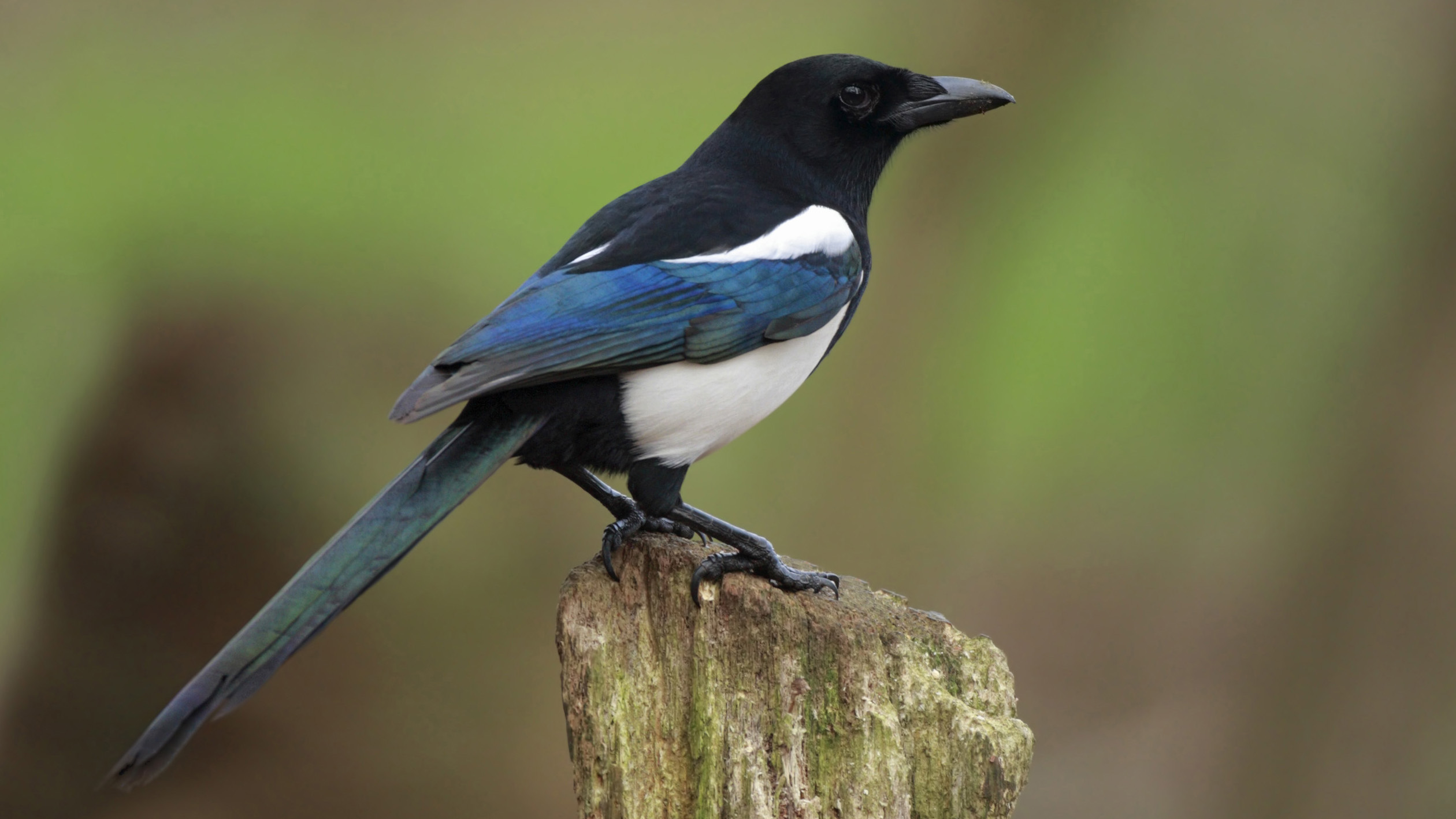 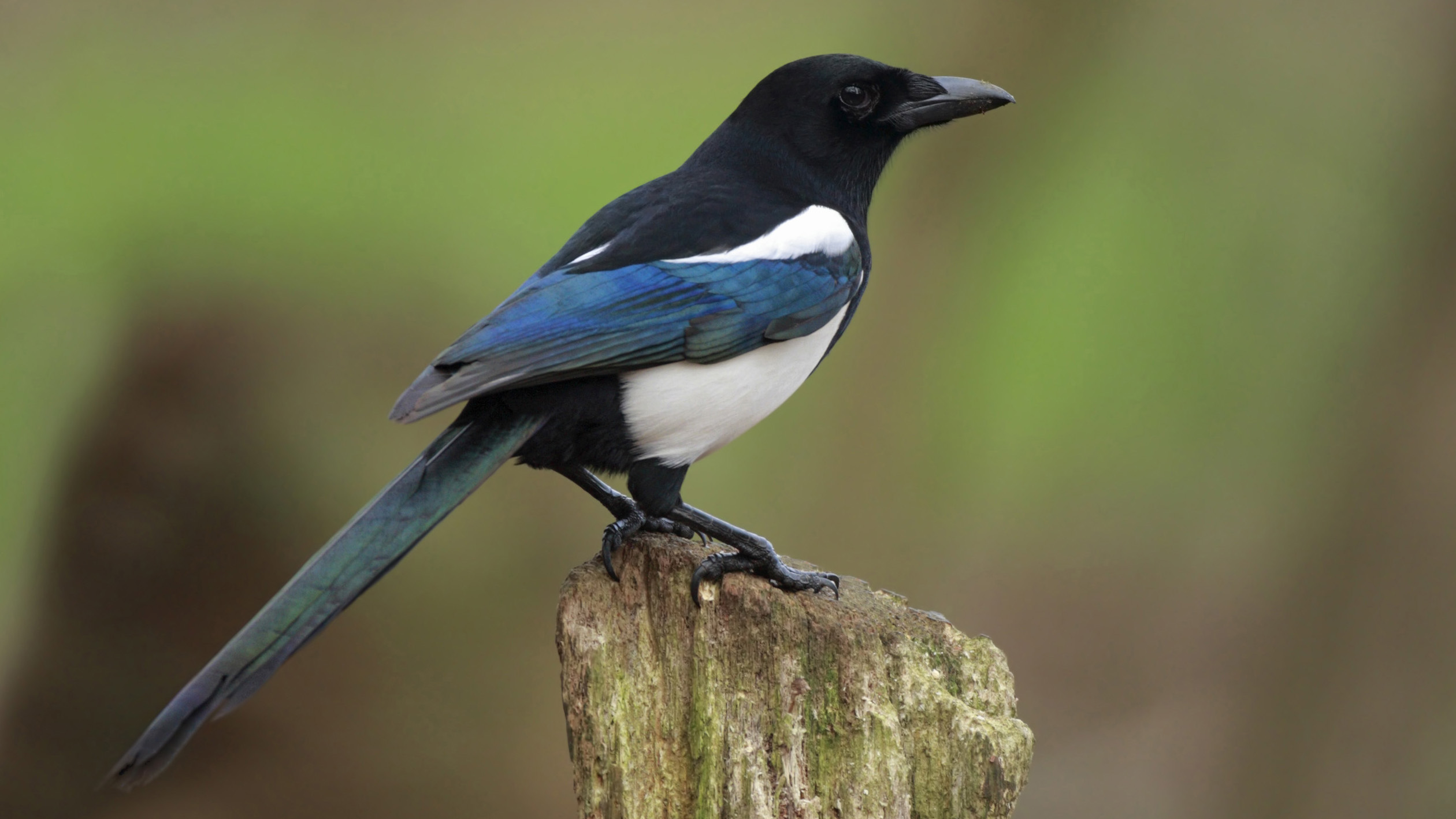 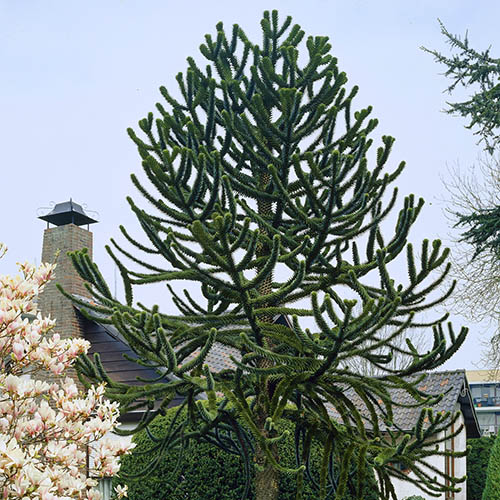 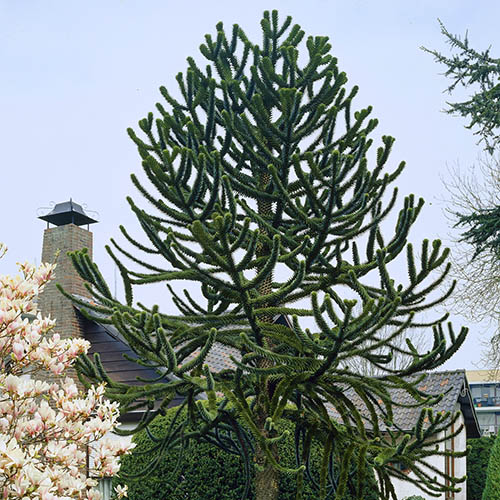 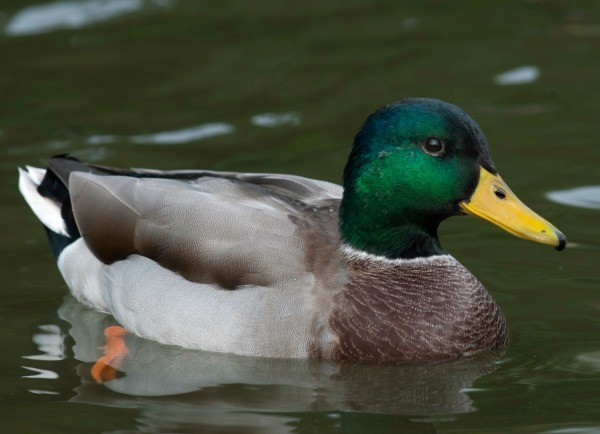 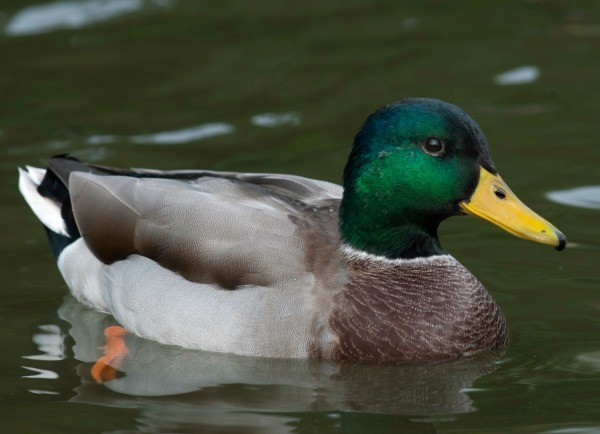 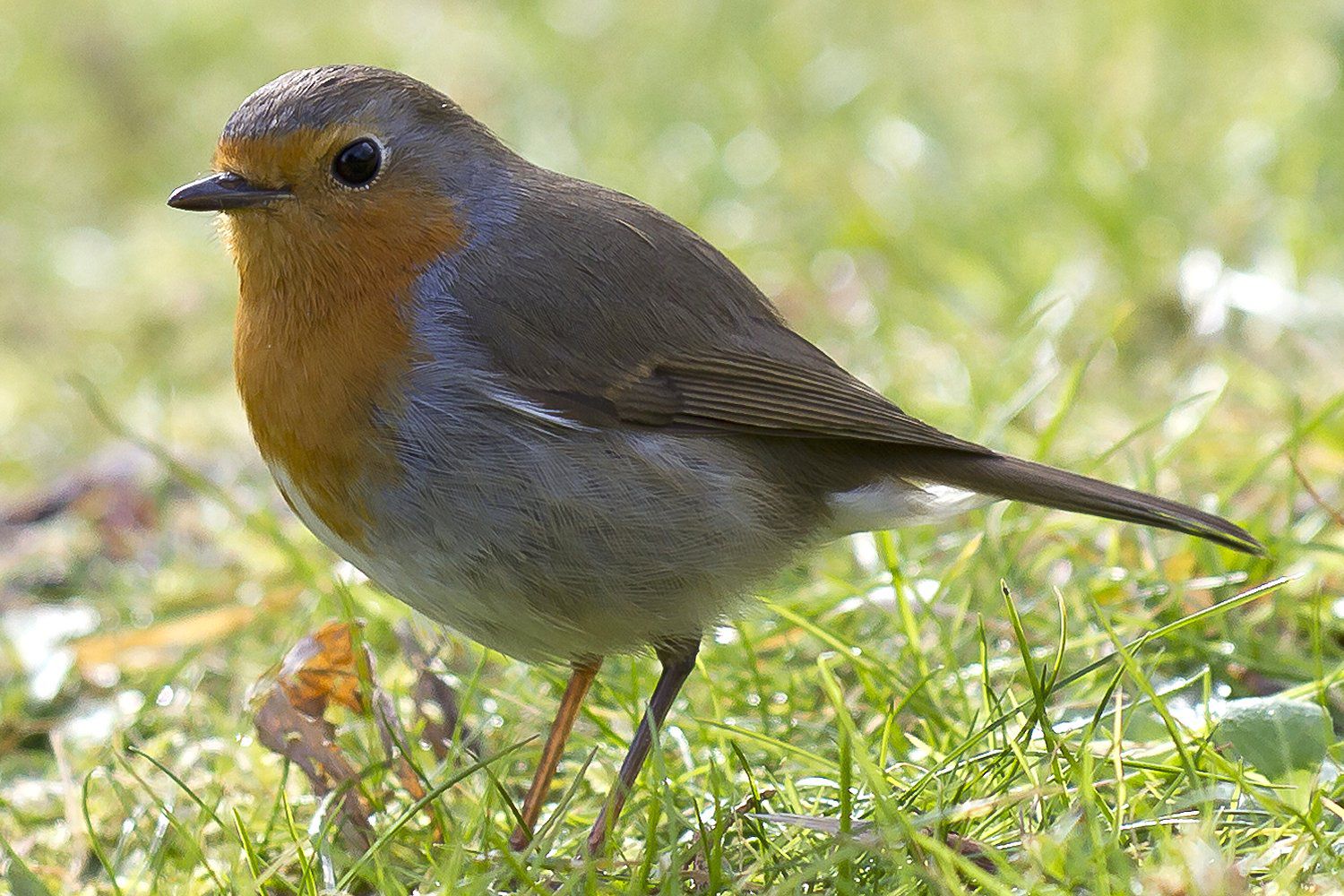 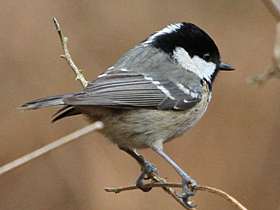 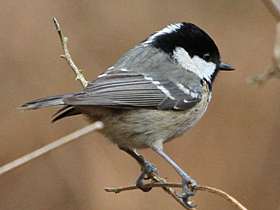 